Maths Answers 3rd Class Monday 18th – Friday 22nd MayMaths Time 3 Week 33Action Maths – Time 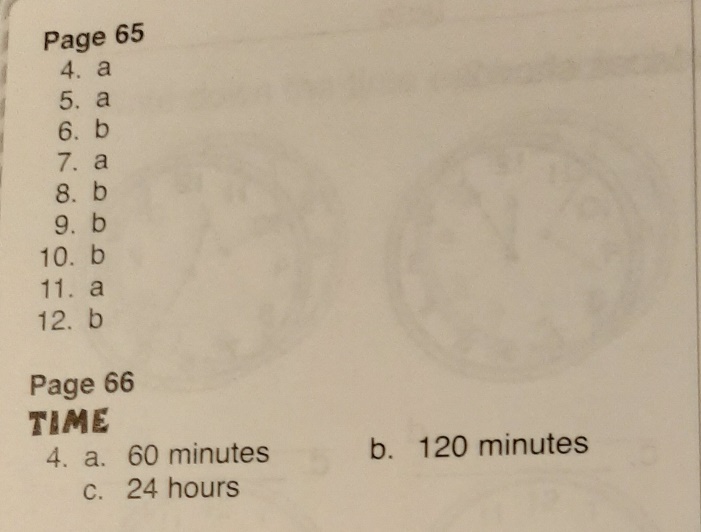 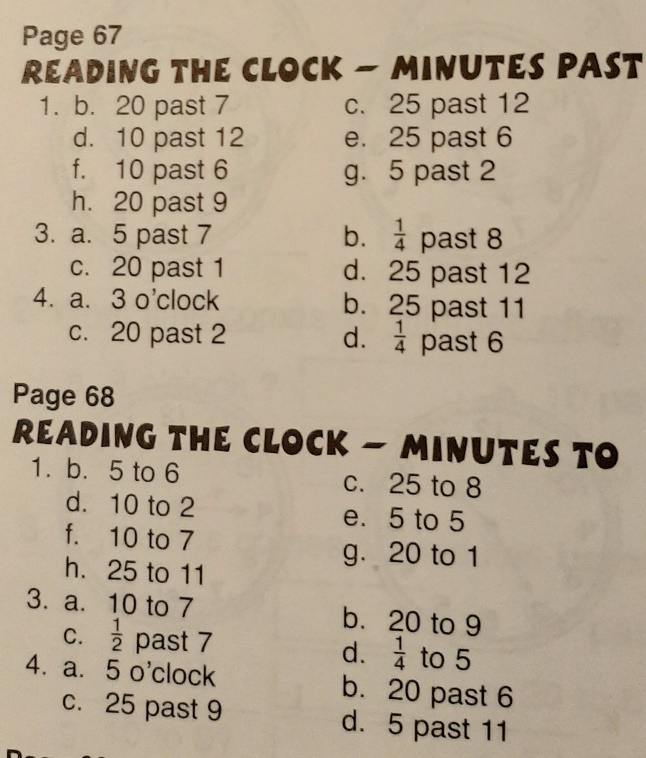 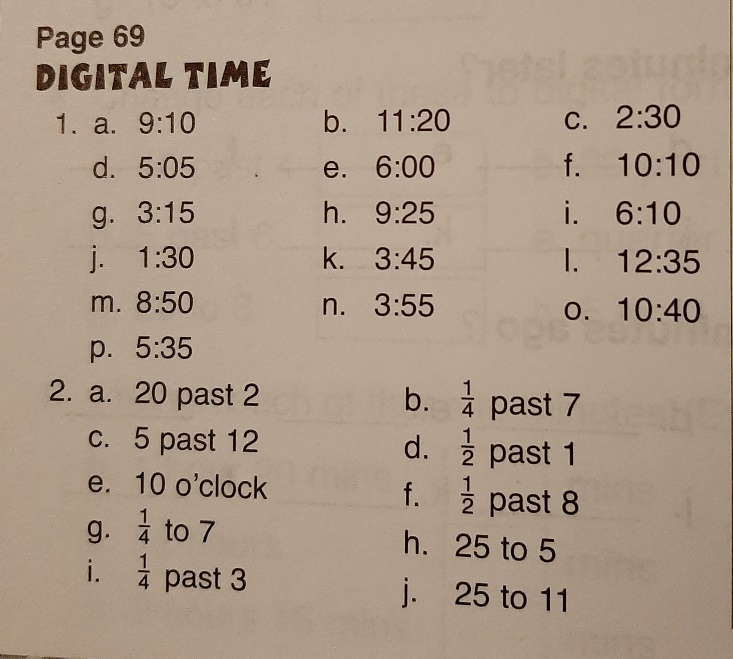 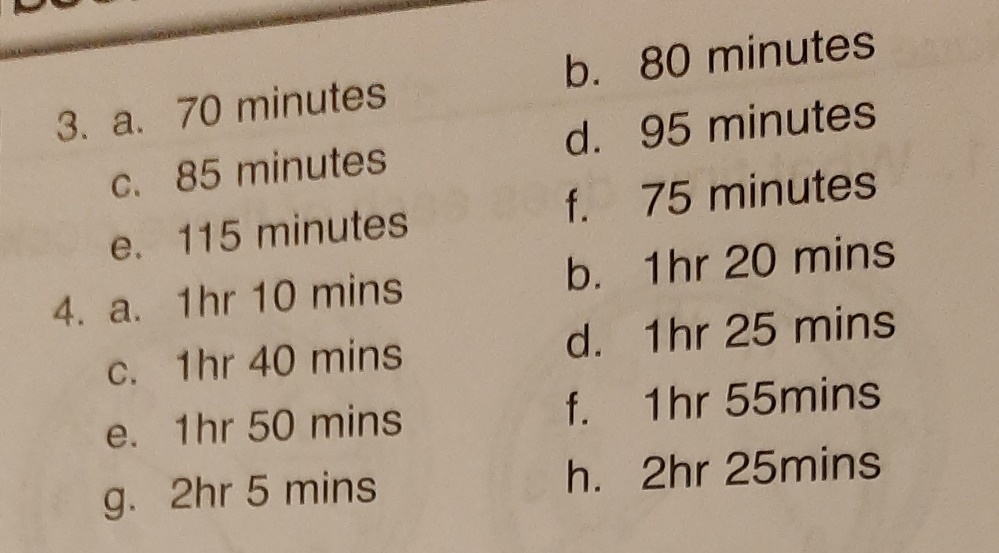 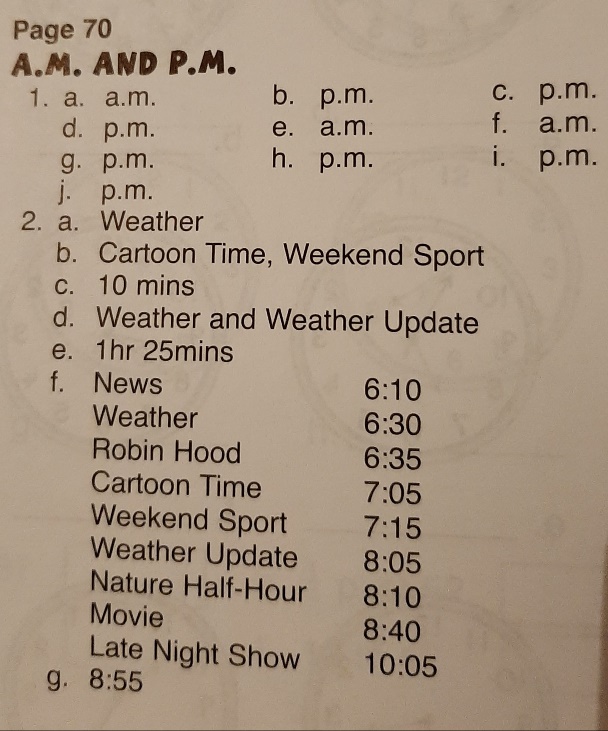 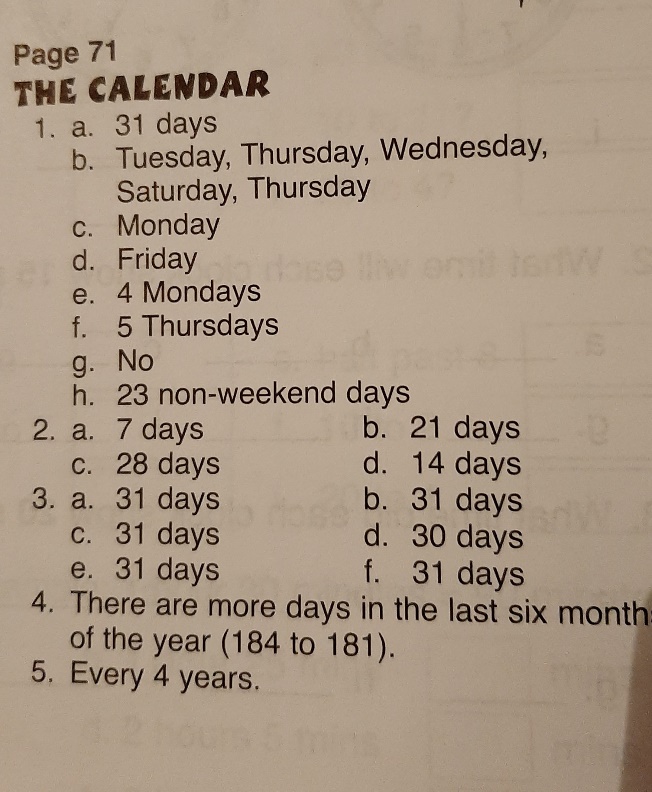 Tables Champion 3 Week 30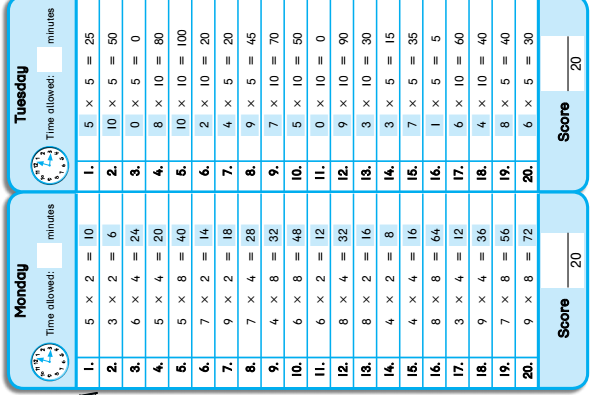 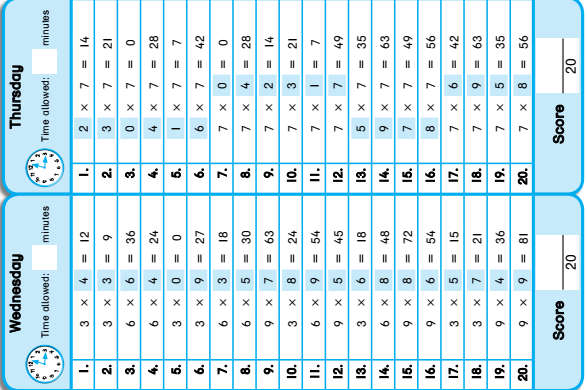 MondayTuesdayWednesdayThursdayFriday1.502.20, 253.198, 367, 9874.5 faces 8 edges5. Teacher check6.5007.1808.129.2.310.True11.51712.3 r 413.1.4, 10.4, 104.114.8015.71.7 hundreds 4 tens 0 units2.183.34.25, 27, 29, 315.66.7007. Teacher check8.1 hr 30 mins9. 4/8 or 1/210.2311.4 r 412.4013.3214.<15.3 in 37.61.602.143.€12.454.7405.False6.7007.948.109.4.710.No11.4 r 512. 4/813.5414.>15.81.8692.453.44.€9.205.7 m 65 cm6.3947.2308.139.110 10.20011.61012.3 r 113.8814.3315.False1.4 hundreds 8 tens 1 units2.603.164.€3.145.128, 198, 629, 657, 6896.7007.788.119.False10.875 11.74912.3 r 313.8014.2615.10